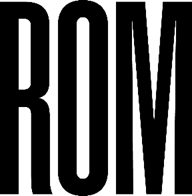 Name:      Company name:      AddressStreet:       City:       				Province      		Postal Code:       Bus Phone:       			Ext:       			Home Phone:       Participant’s E-mail       Introductory Workshop (3 day)		June 21 - 23Registration fees:  $700 – Introductory Workshop      $575 – Student (paying own registration)Books and plexiglass aquaria viewers: Available at workshops. Payment for these orders can be made at the time of registration or at the workshop.   Freshwater Fishes of Canada (1978 edition) - $100		 Chub viewer - $30    Sunfish viewer - $40   Fishes of the Great Lakes Region - $30			 Trout viewer - $50Payment options:  Total $ of registration fees and book/aquaria orders          Cheque (made payable to the )    VISA    Mastercard    Other         Card number      						Expiry              Name on card        Signature of card holder  Please e-mail or mail your registration form and payment to Cathy Dutton, Department of Natural History, Royal Ontario Museum, 100 Queen’s Park, Toronto, Ontario, M5S 2C6. Phone: 416-586-5894, e-mail: cathya@rom.on.ca.